 Osnovna škola Katarina Zrinska Mečenčani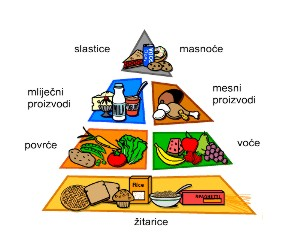 J E L O V N I K  –  studeni 2023. god.U Mečenčanima, 2. studenoga 2023. god. 1. TJEDAN2. i 3. studenoga2. TJEDAN6. – 10. studenoga3. TJEDAN13. – 17. studenoga4. TJEDAN20. – 24. studenoga5. TJEDAN27. – 30. studenogaPONEDJELJAKPONEDJELJAKPONEDJELJAKPONEDJELJAKPONEDJELJAK-Hot-dog, čaj,pudingTopli sendvič, tekući jogurt, zobeni keksiHamburger, čaj,puding sa chia sjemenkamaŠkolska pizza,voćni jogurtUTORAKUTORAKUTORAKUTORAKUTORAK-Pečena piletina, rižoto s tikvicama, šk. kruh,krater kolačVarivo od graška s piletinom,salata: cikla, šk. kruh,kokos-čokos kolačPileći paprikaš,miješana salata, šk. kruh,kolač s bananama i keksimaPileći medaljoni, prilog: krumpir i kelj, šk. kruh, kolač s višnjamaSRIJEDASRIJEDASRIJEDASRIJEDASRIJEDA-Musaka od krumpira i mljevenog mesa, zelena salata s kukuruzom, šk. kruhJuneći gulaš s njokama,salata: kiselo zelje, šk. kruhOkruglice od mesa u umaku od rajčice, pire krumpir, kupus salata s mrkvom, šk. kruh, mandarinaŠpageti s bolognese umakom,miješana salataČETVRTAKČETVRTAKČETVRTAKČETVRTAKČETVRTAKGrah varivo,kiseli krastavci, šk. kruh,zobeni keksiPileće šnicle u bijelom umaku, palenta, salata: kiseli krastavci,mandarinaBečki odrezak, zeleni pire, šk. kruh,mandarinaPileći ražnjići, đuveč, šk. kruh,jabuka Pileći bataci s mlincima, kupus salata s mrkvom,narančaPETAKPETAKPETAKPETAKPETAKLepinje s vrhnjem,puding sa chia sjemenkamaRiblji štapići,pire od krumpira i batata,kupus salata s mrkvom,  jabukaKrem juha od rajčice, odrezak oslića, šk. kruh savijača s jabukamaZapečena tjestenina sa sirom,kuhani kompot od jabuka i suhih šljiva-